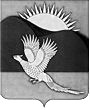 АДМИНИСТРАЦИЯПАРТИЗАНСКОГО МУНИЦИПАЛЬНОГО РАЙОНАПРИМОРСКОГО КРАЯПОСТАНОВЛЕНИЕИ.о. главы Партизанскогомуниципального района				                              Л.В.ХамхоевПриложение №1УТВЕРЖДЕНОпостановлением администрацииПартизанского муниципального районаот 05.04.2019 № 295ПОЛОЖЕНИЕо ежегодном районном конкурсе по охране труда среди муниципальныхобразовательных учреждений Партизанского муниципального района в 2019-2021 годах1. Общие положения1.1. Настоящее Положение устанавливает порядок и условия проведения ежегодного районного конкурса по охране труда среди муниципальных образовательных учреждений Партизанского муниципального района в 2019-2021 годах (далее - конкурс, образовательные учреждения).1.2. Организатором проведения конкурса является администрация Партизанского муниципального района.2. Цель и задачи конкурса2.1. Цель конкурса - совершенствование государственного управления охраной труда в организациях образования на территории Партизанского муниципального района (далее - район).2.2. К числу основных задач конкурса относятся: - улучшение условий и охраны труда работников в процессе трудовой деятельности, активизация профилактической работы по предупреждению производственного травматизма и профессиональной заболеваемости                       в образовательных учреждениях на территории  района;- изучение и распространение положительного опыта работы в области обеспечения охраны труда в образовательных учреждениях на территории  района,  усиление пропаганды охраны труда в образовательных учреждениях на территории района, повышение заинтересованности работодателей                     в создании работникам безопасных условий труда.23. Организация конкурса и порядок его проведения3.1. Работа по организации и проведению конкурса среди образовательных учреждений осуществляется в следующем порядке:3.1.1. Информация о проведении конкурса публикуется                           администрацией  района в средствах массовой информации.3.1.2. Для участия в конкурсе руководители образовательных учреждений не позднее 15 октября текущего года  направляют заявку                     на участие в конкурсе (приложение № 1 к настоящему положению) и таблицу показателей результатов работы в области охраны труда (приложение № 2) по адресу: 692962, с.Владимиро-Александровское Партизанского района, ул.Комсомольская, 45А, кабинет № 44, либо по электронной почте (сканированный образец документа): shevkun_as@partizansky.ru.3.1.3. Материалы, предоставленные позже установленного срока                       или не полностью оформленные, к рассмотрению не принимаются.3.1.4. Рассмотрение представленных материалов и подведение итогов конкурса проводит комиссия по подведению итогов районного конкурса              по охране труда среди муниципальных учреждений района (далее - комиссия) в срок до 01 ноября текущего года на основании показателей работы по охране труда, предоставленных руководителями образовательных учреждений, и критериев оценки основных показателей работы по охране труда в баллах (приложение № 3). 3.1.5. Победителями конкурса признаются муниципальные учреждения, набравшие максимальное количество баллов. При равенстве количества баллов у нескольких участников конкурса решение принимается членами комиссии простым большинством голосов. В случае равенства голосов голос председателя является решающим.3.1.6. Для участников конкурса устанавливаются три призовых места по каждой номинации: первое, второе, третье. 3.1.7. Итоги конкурса и положительный опыт в решении социальных вопросов, улучшении условий и охраны труда в муниципальных учреждениях освещаются в газете «Золотая Долина» и размещаются                                 на официальном сайте администрации Партизанского муниципального района в информационно-телекоммуникационной сети «Интернет».3.1.8. Материалы, представляемые на конкурс, не возвращаются                              и не комментируются.34. Номинации конкурса4.1. Конкурс проводится по следующим номинациям:4.1.1. «Лучшее муниципальное общеобразовательное учреждение Партизанского муниципального района по проведению работы в области охраны труда».4.1.2. «Лучшее муниципальное дошкольное образовательное учреждение Партизанского муниципального района по проведению работы            в области охраны труда».5. Поощрение победителей конкурса5.1. Итоги конкурса определяет комиссия в срок                                        с 01 по 10 ноября текущего года. 5.2. Победители конкурса награждаются дипломами победителя                    1-3 степеней и сертификатами на улучшение условий труда по результатам специальной оценки условий труда в соответствии со сметой расходов                         и  в зависимости  от номинации.5.3. Награждение победителей конкурса проводится                                   в торжественной обстановке.6. Финансирование конкурса Финансирование конкурса осуществляется за счет средств местного бюджета Партизанского муниципального района, предусмотренных                               в текущем финансовом году на реализацию мероприятий муниципальной программы «Улучшение условий труда в муниципальных учреждениях Партизанского муниципального района на 2019-2021 годы», утвержденной постановлением администрации Партизанского муниципального района             от 07.08.2018 № 576.________________Приложение № 1к Положению о проведении ежегодного районного конкурсапо охране труда среди муниципальных образовательныхучреждений Партизанского муниципального района,утвержденному постановлением администрацииПартизанского муниципального районаот 05.04.2019 № 295 ЗАЯВКАна участие в ежегодном районном конкурсе по охране труда среди муниципальных образовательных учреждений Партизанского муниципального районаПрошу зарегистрировать_________________________________________________________________,(указывается полное наименование организации)расположенное_________________________________________________________________(фактический и юридический адрес организации,_________________________________________________________________,отрасль, тел./факс)как участника районного конкурса по охране труда среди муниципальных образовательных учрежденийв номинации__________________________________________________________________________________________________________________                                                     (указывается полностью номинация)Полноту и достоверность сведений, указанных в настоящей заявке            и прилагаемых к ней конкурсных документах, гарантируем.Уведомлены о том, что участники конкурса, представившие недостоверные данные, не могут быть допущены к участию в конкурсе.К конкурсной заявке прилагается:- таблица показателей работы по охране труда в 1 экз.Руководитель учреждения__________________________________________________________________(Ф.И.О., подпись, дата)М.П.Приложение № 2к Положению о проведении ежегодного районного конкурсапо охране труда среди муниципальных образовательныхучреждений Партизанского муниципального района,утвержденному постановлением администрацииПартизанского муниципального районаот 05.04.2019 № 295ТАБЛИЦАпоказателей результатов работы в области охраны труда__________________________________________________(наименование учреждения)2Руководитель учреждения                     _________________________________                                                                                                                      (Ф.И.О., подпись, дата)М.П.Приложение № 3к Положению о проведении ежегодного районного конкурсапо охране труда среди муниципальных образовательныхучреждений Партизанского муниципального района,утвержденному постановлением администрацииПартизанского муниципального районаот 05.04.2019 № 295КРИТЕРИИ ОЦЕНКИосновных показателей работы по охране труда в муниципальных учреждениях (в баллах)2            * Если показатель  отчетного года выше показателя предыдущего года, то общая оценка увеличивается на 10 баллов, если показатель отчетного года ниже показателя предыдущего года - общая оценка не изменяется (0 баллов), если показатель отчетного года равен показателю предыдущего года, то общая оценка равна 5 баллам.** Если показатель отчетного года составляет:                                    менее  55 %              балльная оценка  -  0;                                    от  55 %  до  70 %    балльная оценка  -  5;                                    от  70 %  до  85 %    балльная оценка  -  10;                                    от  85 %  до  100 %  балльная оценка  -  15.*** Если показатель отчетного года выше показателя предыдущего года, то общая оценка уменьшается на 10 баллов, если показатель отчетного года ниже показателя предыдущего года - общая оценка увеличивается на 10 баллов._____________________Приложение № 2УТВЕРЖДЕНпостановлением администрацииПартизанского муниципального районаот 05.04.2019 № 295СОСТАВкомиссии по подведению итогов ежегодного районного конкурсапо охране труда среди муниципальных образовательных учрежденийПартизанского муниципального района___________________Приложение № 3УТВЕРЖДЕНАпостановлением администрацииПартизанского муниципального районаот 05.04.2019 № 295СМЕТАрасходов на проведение ежегодного районного конкурсапо охране труда среди муниципальных образовательных учрежденийПартизанского муниципального района_______________05.04.2019         село Владимиро-Александровское                                № 295О проведении ежегодного районного конкурса по охране трудасреди муниципальных образовательных учрежденийПартизанского муниципального района в 2019-2021 годахВ рамках муниципальной программы «Улучшение условий труда                     в муниципальных учреждениях Партизанского муниципального района                    на 2019-2021 годы», утвержденной постановлением администрации Партизанского муниципального района от 07.08.2018 № 576, в целях пропаганды лучших практик организации работ в области охраны труда, повышения эффективности системы государственного управления охраной труда, активизации профилактической работы по предупреждению производственного травматизма и профессиональной заболеваемости в учреждениях, а также привлечения общественного внимания к проблемам безопасных условий труда, руководствуясь статьями 28, 31 Устава Партизанского муниципального района, администрация Партизанского муниципального районаПОСТАНОВЛЯЕТ:1. Провести ежегодный районный конкурс по охране труда среди муниципальных образовательных учреждений Партизанского муниципального района в 2019-2021 годах (далее - районный конкурс).2. Утвердить:2.1. Положение о районном конкурсе (приложение № 1).2.2. Состав комиссии по подведению итогов районного конкурса (приложение № 2). 22.3. Смету расходов на проведение районного конкурса                 (приложение № 3).            3. Руководителям муниципальных образовательных учреждений всех типов и видов организовать участие в районном конкурсе по охране труда.4. Общему отделу администрации Партизанского муниципального района опубликовать положение о районном конкурсе (без приложений)               в газете «Золотая Долина», настоящее постановление разместить                            на официальном сайте администрации Партизанского муниципального района в информационно-телекоммуникационной сети «Интернет» в тематической рубрике «Муниципальные правовые акты».5. Финансовому управлению администрации Партизанского муниципального района (Вочкова) обеспечить финансирование мероприятий в пределах ассигнований, предусмотренных муниципальной программой «Улучшение условий труда в муниципальных учреждениях Партизанского муниципального района на 2019-2021 годы», утвержденной постановлением администрации Партизанского муниципального района от 07.08.2018 № 576,           и в соответствии со сметой расходов. 6. Контроль за исполнением настоящего постановления возложить                  на заместителя главы администрации Партизанского муниципального района Биктудина С.И.№п/пПоказатели__________(предыдущийгод)________(отчетныйгод)Балл123451.Наличие нормативного документа, регламентирующего систему управления охраной труда в организации (да /нет) 2.Наличие коллективного договора с разделом «Условия                      и охрана труда» или соглашения об охране труда (да/нет)3.Наличие комитета (комиссии) по охране труда 3.1Наличие положения о комитете (комиссии) по охране труда (да/нет)3.2Количество проведенных заседаний и рассмотренных вопросов3.3Количество членов (комитета) комиссии по охране труда, чел. 4.Наличие плана мероприятий по улучшению и оздоровлению условий труда4.1% выполнения плана мероприятий по улучшению и оздоровлению условий труда4.2Израсходовано средств на выполнение плана мероприятий по улучшению и оздоровлению условий труда (руб.)5.Количество рабочих мест, на которых проведена специальная оценка условий труда5.1Из них:количество рабочих мест, на которых условия труда отнесены к оптимальным или допустимым, %5.2Количество рабочих мест, на которых условия труда отнесены к вредным, %5.3Уровень проведения специальной оценки условий труда в учреждении (количество рабочих мест, на которых проведена специальная оценка условий труда к общему количеству рабочих мест в организации), в %6.Количество прошедших обучение и проверку знаний требований охраны труда руководителей и специалистов123456.1.Удельный вес обученных по охране труда от общего количества подлежащих обучению7.Охват инструктажем по охране труда работников в %              от их общей численности8.Количество работников, прошедших периодический медицинский осмотр8.1.Удельный вес работников, прошедших медицинские осмотры, от общего количества подлежащих прохождению периодического медицинского осмотра, в %9.Наличие локальных нормативных правовых актов                по охране труда10.Наличие  уголка по охране труда (количество единиц) 11Численность работников, которым предусмотрена выдача бесплатных средств индивидуальной защиты, чел.11.1Обеспеченность и применение сертифицированной спецодежды, спецобуви и других средств индивидуальной защиты, в % от потребности на год    12.Материальные затраты на мероприятия по охране труда, всего (руб.)12.запланировано12.фактически использовано13.Использование частичного финансирования предупредительных мер по сокращению производственного травматизма и профессиональной заболеваемости за счет средств Фонда социального страхования Российской Федерации№п/пПоказатели_________(предыдущийгод)_________(предыдущийгод)________(отчетныйгод)Балл1233451.Наличие нормативного документа, регламентирующего систему управления охраной труда в организации да/ нетда/ нетда/ нет5/02.Наличие коллективного договора с разделом «Условия и охрана труда» или соглашения об охране труда да/ нетда/ нетда/ нет5/03.Наличие комитета (комиссии) по охране труда  да/ нетда/ нетда/ нет5/03.1Наличие положения о комитете (комиссии) по охране труда да/ нетда/ нетда/ нет5/03.2Количество проведенных заседаний и рассмотренных вопросовед.ед.ед.*3.3Количество членов комитета (комиссии по охране труда)чел.чел.чел.*4.Наличие плана мероприятий по улучшению условий трудада/ нетда/ нетда/ нет5/04.1.% выполнения плана мероприятий по улучшению                и оздоровлению условий труда%%%**4.2Израсходовано средств на выполнение плана мероприятий по улучшению и оздоровлению условий труда руб.руб.руб.*5.Количество рабочих мест, на которых проведена аттестация рабочих мест (специальная оценка условий труда)ед.ед.ед.*5.1Из них:количество рабочих мест, на которых условия труда отнесены к оптимальным или допустимым%%%**5.2Количество рабочих мест, на которых условия труда отнесены к вредным%%%***5.3Уровень проведения специальной оценки условий труда в учреждении (количество рабочих мест, на которых проведена специальная оценка условий труда  к общему количеству рабочих мест в учреждении)%%%**6.Количество прошедших обучение и проверку знаний требований охраны труда чел.чел.чел.*123456.1.Удельный вес обученных по охране труда от общего количества подлежащих обучению%%**7.Охват инструктажем по охране труда работников в %              от их общей численности%%**8.Количество работников, прошедших периодический медицинский осмотрчел.чел.*8.1Удельный вес работников, прошедших медицинские осмотры, от общего количества подлежащих прохождению периодического медицинского осмотра%%**9.Наличие локальных нормативных правовых актов                по охране трудав полном объемечастичнонетв полном объемечастичнонет5/3/010.Наличие  уголка по охране труда ед.ед.*11.Численность работников, которым предусмотрена выдача бесплатных средств индивидуальной защиты, чел.ед.ед.*11.1Обеспеченность и применение сертифицированной спецодежды, спецобуви и других средств индивидуальной защиты, в % от потребности на год    %%**12.Материальные затраты на мероприятия по охране труда, всего (тыс. руб.) 12.запланированоруб.руб.10/012.фактически использовано руб.руб.*13.Использование частичного финансирования предупредительных мер по сокращению производственного травматизма и профессиональной заболеваемости за счет средств Фонда социального страхования РФ(да, нет)руб.(да, нет) руб.15/0*заместитель главы администрации Партизанского муниципального района, председатель комиссии;главный специалист 1 разряда по государственному управлению охраной труда Партизанского муниципального района, секретарь комиссии; директор муниципального казенного учреждения «Управление образования» Партизанского муниципального района (по согласованию);председатель общественной Партизанской районной организации «Профсоюз работников народного образования и науки Российской Федерации» (по согласованию);директор негосударственного образовательного учреждения «Находкинский центр охраны труда» (по согласованию).№п/пНаименование расходовКоличествошт.Цена за единицуруб.Суммаруб.1.Призовой фонд:- сертификаты на улучшение условий труда                              по результатам проведения специальной оценки условий труда в муниципальных бюджетных дошкольных образовательных учреждениях:1 место2 место3 место 1111000070005000220001.- сертификаты на улучшение условий труда                              по результатам проведения специальной оценки условий труда в муниципальных казенных образовательных учреждениях:1 место2 место3 место(ответственный за использование бюджетных средств - муниципального казенное учреждение «Управление образование» Партизанского муниципального района) 1111000070005000220002.Рамки для дипломов(ответственный за использование бюджетных средств - администрация Партизанского муниципального района)625015003.Букеты цветов(ответственный за использование бюджетных средств - администрация Партизанского муниципального района)610006000Итого:Итого:Итого:51500